          R O M Â N I A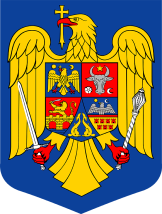 MINISTERUL AFACERILOR INTERNEINSTITUŢIA PREFECTULUI – JUDEŢUL GIURGIUS I T U A Ţ I  Aplăţilor efectuate în luna 11 MARTIE 2022CAP. 61.01 ORDINE PUBLICA SI SIGURANTA NATIONALA        R O M Â N I AMINISTERUL AFACERILOR INTERNEINSTITUŢIA PREFECTULUI – JUDEŢUL GIURGIU                         S I T U A Ţ I  Aplăţilor efectuate în data de 28 MARTIE 2022CAP. 61.01 ORDINE PUBLICA SI SIGURANTA NATIONALA        R O M Â N I AMINISTERUL AFACERILOR INTERNEINSTITUŢIA PREFECTULUI – JUDEŢUL GIURGIU                         S I T U A Ţ I  Aplăţilor efectuate în data de 29 MARTIE 2022CAP. 61.01 ORDINE PUBLICA SI SIGURANTA NATIONALA        R O M Â N I AMINISTERUL AFACERILOR INTERNEINSTITUŢIA PREFECTULUI – JUDEŢUL GIURGIU                         S I T U A Ţ I  Aplăţilor efectuate în data de 30 MARTIE 2022CAP. 61.01 ORDINE PUBLICA SI SIGURANTA NATIONALADenumire indicatorSuma plătităExplicaţiiCHELTUIELI DE PERSONAL94138,00Salarii de bază1008,00Indemnizatie de conducere4363,00Sporuri pentru condiţii de muncă13161,00Alte drepturi salariale18476,00Norme de hrană3930,00Uniforma si echipament1282,00Transport3072,00ChirieIndemnizatie instalare2535,00Contribuţie asiguratorie de muncaVoucher de vacantaTotal cheltuieli de personal141965,00BUNURI ŞI SERVICIITotal bunuri şi serviciiDESPAGUBIRI CIVILEDespagubiri civileDenumire indicatorSuma plătităExplicaţiiCHELTUIELI DE PERSONALTotal cheltuieli de personalBUNURI ŞI SERVICIIFurnituri de birouMateriale pentru curăţenie10830,47Încălzit, iluminat şi forţă motrică47,93Apă, canal şi salubritateCarburant şilubrefianţiPiese schimb11,96Poştă, telecomunicaţii, radio, tv, internetMateriale şi prestări de servicii cu caracter funcţional6470,00Alte bunuri şi servicii pentru întreţinere şi funcţionareReparatii curenteDeplasări, dataşări,transferăriCărţi, publicaţiişi materiale documentareBunuri de natura obiectelor de inventarConsultanţăşi expertizăPregătire profesionalăProtectia munciiCheltuieli judiciare si extrajudiciareReclamă şi publicitatePrime de asigurare non viaţăProtocol si reprezentareAlte cheltuieli bunuri  şi serviciiTotal bunuri şi servicii17360,36DESPAGUBIRI CIVILEDespagubiri civileDenumire indicatorSuma plătităExplicaţiiCHELTUIELI DE PERSONALTotal cheltuieli de personalBUNURI ŞI SERVICIIFurnituri de birouMateriale pentru curăţenieÎncălzit, iluminat şi forţă motrică71,91Apă, canal şi salubritateCarburant şilubrefianţiPiese schimbPoştă, telecomunicaţii, radio, tv, internetMateriale şi prestări de servicii cu caracter funcţionalAlte bunuri şi servicii pentru întreţinere şi funcţionareReparatii curenteDeplasări, dataşări,transferăriCărţi, publicaţiişi materiale documentareBunuri de natura obiectelor de inventarConsultanţăşi expertizăPregătire profesionalăProtectia munciiCheltuieli judiciare si extrajudiciareReclamă şi publicitatePrime de asigurare non viaţăProtocol si reprezentareAlte cheltuieli bunuri  şi serviciiTotal bunuri şi servicii71,91DESPAGUBIRI CIVILEDespagubiri civileDenumire indicatorSuma plătităExplicaţiiCHELTUIELI DE PERSONALTotal cheltuieli de personalBUNURI ŞI SERVICII1996,99Furnituri de birou996,04Materiale pentru curăţenieÎncălzit, iluminat şi forţă motricăApă, canal şi salubritateCarburant şilubrefianţiPiese schimbPoştă, telecomunicaţii, radio, tv, internet960,83Materiale şi prestări de servicii cu caracter funcţional350,10Alte bunuri şi servicii pentru întreţinere şi funcţionareReparatii curenteDeplasări, dataşări,transferăriCărţi, publicaţiişi materiale documentareBunuri de natura obiectelor de inventarConsultanţăşi expertizăPregătire profesionalăProtectia munciiCheltuieli judiciare si extrajudiciareReclamă şi publicitatePrime de asigurare non viaţăProtocol si reprezentareAlte cheltuieli bunuri  şi serviciiTotal bunuri şi servicii4303,96DESPAGUBIRI CIVILEDespagubiri civile